07.05.18 в парке Славы Автозаводского района состоялось открытие Вахты Памяти, посвященное празднованию Великой Победы в Великой Отечественной войне. 07.05 и 08.05 сводные отряды 13 школ района несут службу на Посту у Вечного Огня у мемориала автозаводцам-героям Великой Отечественной войны. Отряд ОУ №129 составили обучающиеся 7б класса. 07.05 состоялось торжественной мероприятие с участием представителей управления образования и военкомата. В ряды юнармейцев были приняты новые члены. Память павших почтили минутой молчания. Ребята торжественным строем прошли вокруг Вечного Огня. 08.05 обучающиеся ОУ №129 заступят на Вахту у Вечного Огня с 11.00 до 12.00 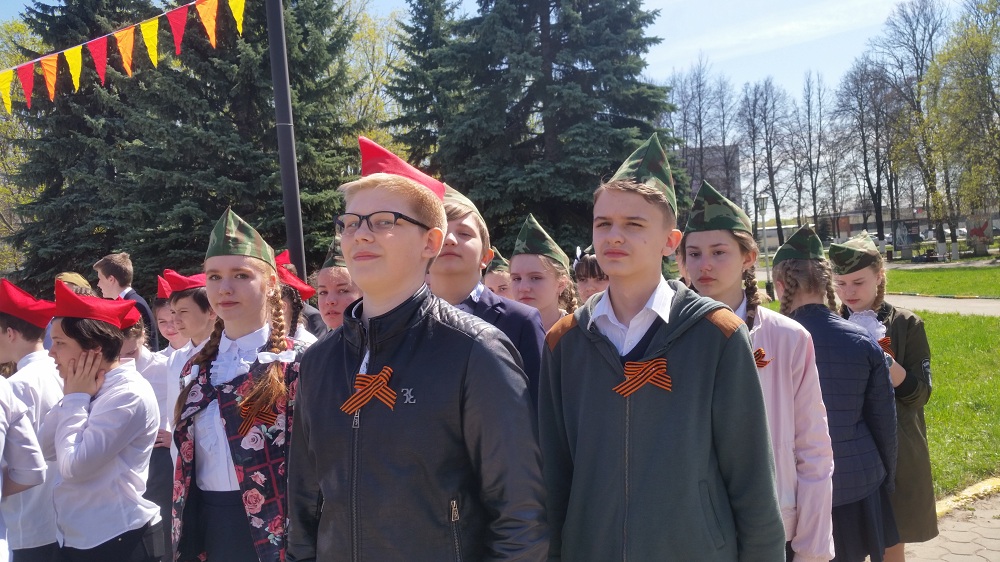 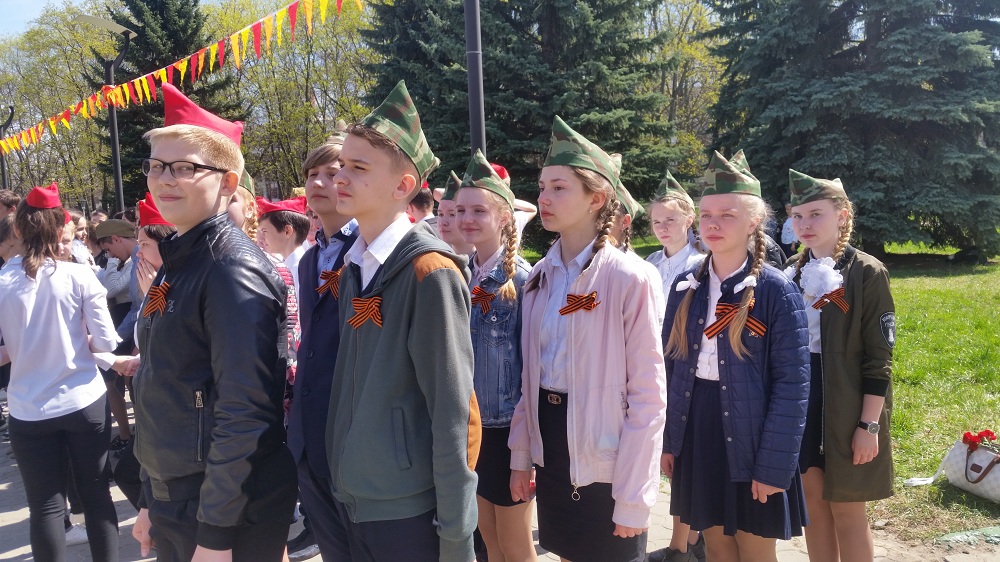 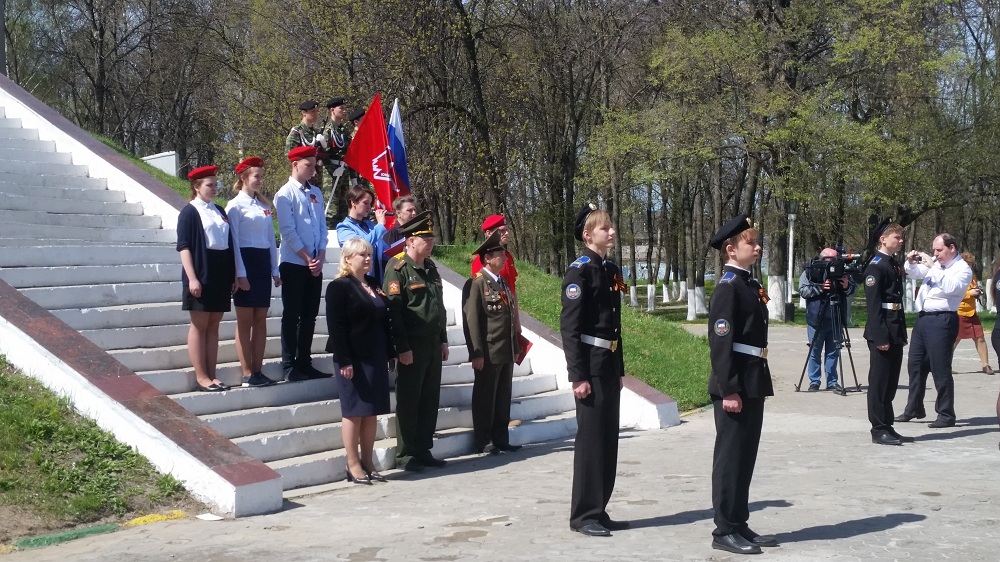 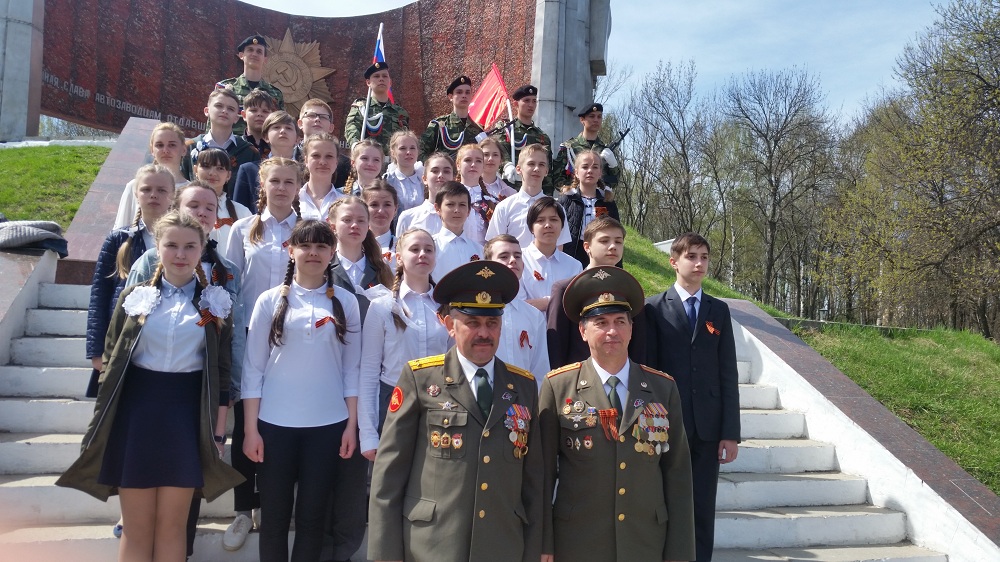 